Ik word lid van de 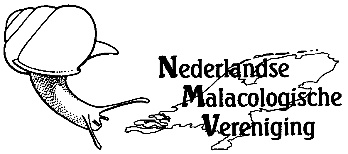 Naam:. . . . . . . . . . . . . . . . . . . . . . . . . . . . . . . . . . . . . . . . . . . . . . . . . . . . . . . . . . . . . . . . . . . . . . . . . . Adres:. . . . . . . . . . . . . . . . . . . . . . . . . . . . . . . . . . . . . . . . . . . . . . . . . . . . . . . . . . . . . . . . . . . . . . . . . . Postcode en woonplaats:. . . . . . . . . . . . . . . . . . . . . . . . . . . . . . . . . . . . . . . . . . . . . . . . . . . . . . . . . . . . . . . . . . . . . . . . . . E-mail:. . . . . . . . . . . . . . . . . . . . . . . . . . . . . . . . . . . . . . . . . . . . . . . . . . . . . . . . . . . . . . . . . . . . . . . . . . Telefoon en/of mobiel:. . . . . . . . . . . . . . . . . . . . . . . . . . . . . . . . . . . . . . . . . . . . . . . . . . . . . . . . . . . . . . . . . . . . . . . . . . Ik geef me op als:0    Gewoon lid 0    Jeugdlid (<18)0    HuisgenootlidBij opgave als jeudgdlid: mijn geboortedatum is:   _________________Ik kies voor de volgende tijdschriften:0    Spirula 0    Basteria0    Vita MalacologicaMeer informatie over deze tijdschriften vindt u hier. De actuele prijzen vindt u hier.Ik ga akkoord met opname van mijn gegevens in de ledenlijst (deze wordt alleen aan leden verstrekt)    ja/neeIk ontvang graag de digitale nieuwsbrief van de NMV    ja/neeHandtekening: . . . . . . . . . . . . . . . . . . . . . . . . . . . . Dit formulier kunt u inleveren bij of sturen naar Sylvia van Leeuwen, Van der Helstlaan 19, 3723 EV Bilthoven.E-mail: nmv-secretaris@spirula.nl.Voor meer informatie check onze website www.spirula.nl.